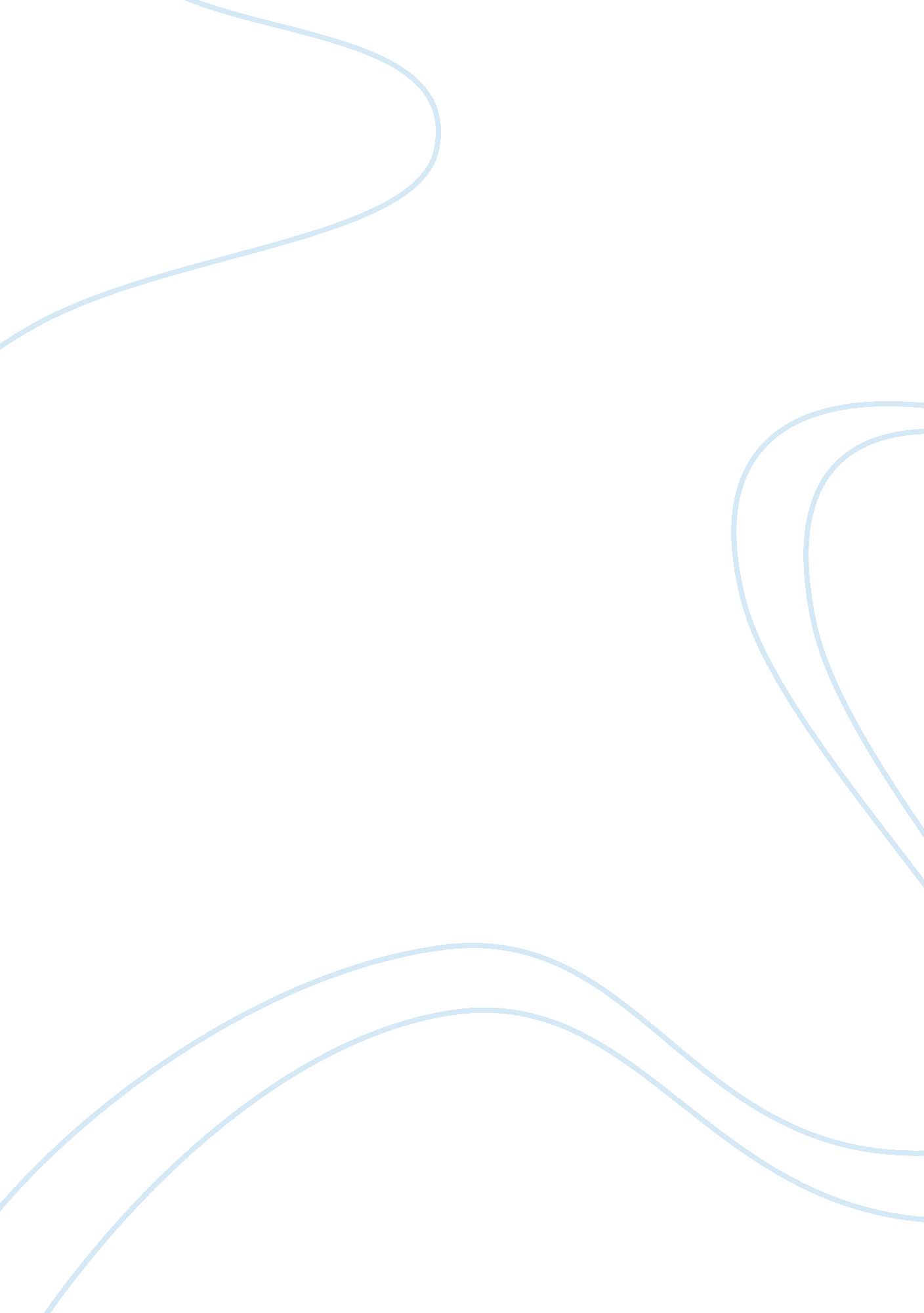 About amelie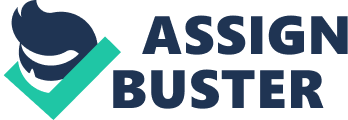 23 April Movie review about Amelie: This paper is primarily based on the movie review of the famous 2001 movie “ Amelie” directed by Jean-Pierre Jeunet, which won the best film award and global critical acclaim along with bagging myriad Academic nominations. Basically, the film revolves around the character of a shy waitress and the plot is set in Montmartre. It presents a somewhat contemptible portrayal of the modern Parisian life. The film beautifully presents the relentless struggling character of the film heroine Amelie, who strives hard to change her own life along with considering various options for bringing positive changes in the lives of those existing around her. The irrevocable positive element in Amelie is portrayed throughout the movie in such a way that the viewers cannot help but appreciate the potent attraction of the character, while relating their own experiences to the movie. Struggling with loneliness and looming prospect of depression seems to be Amelie’s ultimate obsession. This is because she happened to grow up isolated from the company of other children her age. This loneliness factor got more aggravated after her mother’s death and her father’s insubordination and subsequent withdrawal. This rapid turn of events forced Amelie to search for ways to change her life and the brooding aura encapsulating it. While contemplating her options in life, she ended up as a waitress in a small cafe. One day, Amelie accidently found an old box of childhood memorabilia hidden in her apartment, which got her excited owing to the positive prospect this discovery offered her. She decided to find the adult man who buried that box and make him happy by presenting it to him. Throughout the movie, Amelie is found helping those around her and bringing happiness in their lives until she is forced to look into her private life and acknowledge her attraction to someone. (Mitchell) claims that “ Amelie has a hypnotic sense of romance; it's a fable filled with longing, with a heroine who constantly flirts with failure.” Amelie is shown in the movie as a brave girl who had survived her cold youth by maintaining her levelheadedness. There are no people of color shown in the version of Paris portrayed by Mr. Jeunet, still successful presentation based on the complex of flesh and fantasy is an astounding feat to achieve. The movie’s progress speed is pretty athletic, while the pulse of the sequence of events is comparatively slow as compared to the speed. According to (Messier), “ this is truly a touching, honest, emotional roller coaster ride, equipped with powerful but subtle scenes of unrequited love, comfortable loneliness, visual wonder, imaginary worlds, and phantom characters.” This combination of actual emotional expressions about life and subtle romance is presented in an appreciable manner in the movie. The viewers cannot help but relate to the version of Parisian life depicted in the movie and appreciate its beauty. The movie “ Amelie” greatly supports the claim that a film can provide the audience with both entertainment and enlightment. A person finds the almost hypnotic and intoxicating allure of the movie inescapable as he/she goes through the movie. Works cited: Messier, Max. “ Amelie.” 2002. Web. 24 Apr. 2011. Mitchell, Elvis. “ FILM REVIEW; Little Miss Sunshine as Urban Sprite.” 2001. Web. 23 Apr. 2011. 